Maths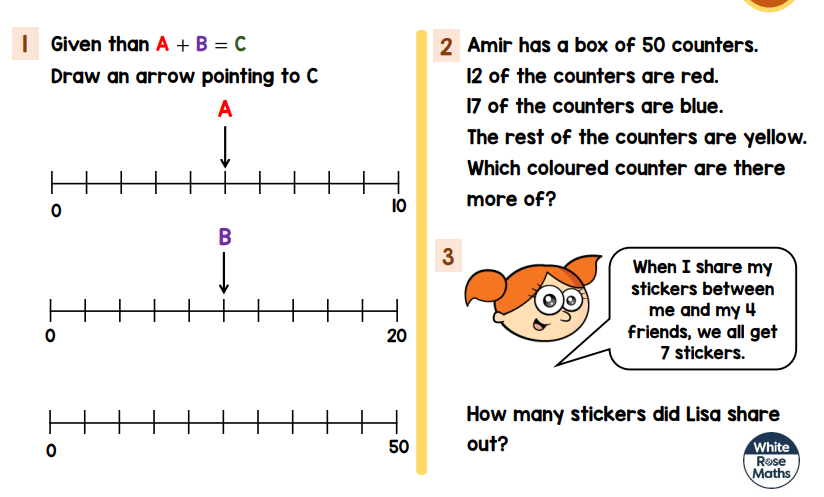 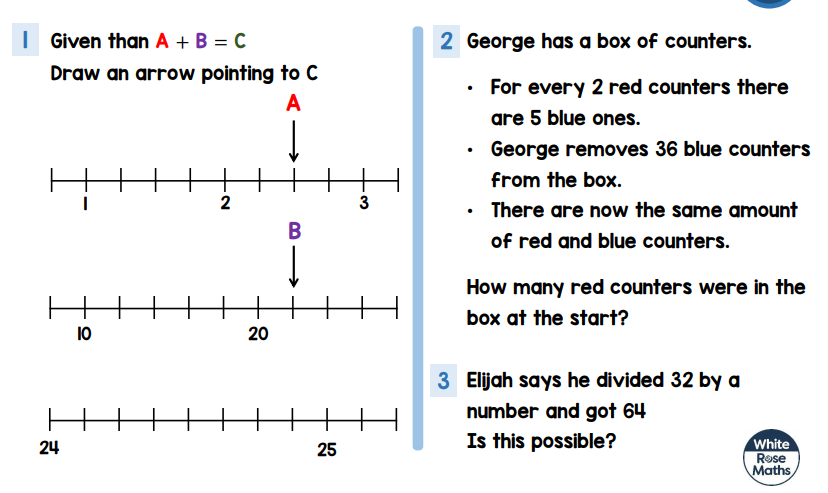 